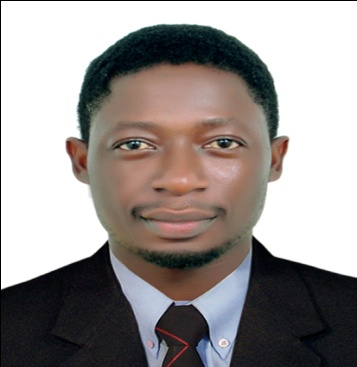 Arthur Email: Arthur-384278@2freemail.comPROFILEA self motivated individual with a proven track record in successfully performing a busy retail sales cashier function. A dependable and friendly Professional sales/Cashier with strong cash handling and customer service experiences spanning over 6+ years who enjoys establishing excellent customer relations and successfully managing customer issues.  An organized, accurate and fast worker with solid computer skills and sound knowledge of cash management principles. Flexible and with the ability to learn quickly is now looking to utilise his skills while sharing his knowledge in a cashier related works.OBJECTIVEA vibrant, persevering, and skilled person seeking a position in a company where my qualities of a fast learner and the ability to take on new challenges can be used and allow me to apply my experiences. I believe in my potentials that I know I will be a productive asset to the company that will hire me.SKILLS AND COMPETENCIES Administrative -   Clerical tasks, Telephone Call Handling, Documentation and Inventory. Computer -            Microsoft Word, Excel, PowerPoint, Publisher, Outlook, Internet.Interpersonal -      Positive Team player and Adaptive to multi-cultural environment.Communication - Proficient in English (Speaking, Writing and Reading). Reliability -             Honest, Patient, trustworthy, multi-tasking and flexible PROFESSIONAL EXPERIENCESLocation: Dubai Parks and ResortsPosition: SALES CASHIER/CUSTOMER SERVICEOctober  2016 – Present (1yr 10months)Key responsibilities include;As a sales Cashier,Greet customers when they arrive at the store and respond to their questions according to protocol and company policies Direct or lead customers to their required products and provide them with details on features and benefits of the product Ascertain that customers are made aware of any discounts or deals that are applicable on their chosen productsAnswer customers’ questions and ensure that any warrantee or guarantee queries are properly responded to Lead customer to the payment counters and assist cashiers in scanning items and providing price informationArrange for purchases to be packed or wrapped and ensure that they are carried / delivered to customers’ cars Operate cash registers by punching in purchased item and processing cash and credit card payments Tender change and receipts and ensure that customers check both before they leave the cash counter Balance cash register at the end of the shift and ensure any obvious discrepancies are properly addressedArrange for change to be acquired at the beginning of each shift and create and submit reports regarding sales and levied discounts.As a Customer Service Agent:Resolve customer complaints via phone, email, mail, or social media.Use telephones to reach out to customers and verify account information.Greet customers warmly and ascertain problem or reason for callingAssist with placement of orders, refunds, or exchanges.Advise on company information.Take payment information and other pertinent information such as addresses and phone numbers.Place or cancel orders.Act as the company gatekeeper.Handle product recalls.Attempt to persuade customer to reconsider cancellation.Mother Care Fashion Wears International.,Half Mile, Limbe, Cameroon.Position: Retail Sales RepresentativeJanuary 2015 – June 2016 (1yr 5month)Key responsibilities include;Making appointments to meet new and existing customers Understanding your customers’ needs Making presentations to promote new products and special deals Agreeing sales, prices, contracts and payments Advising customers about delivery schedules and after-sales service Keeping in contact with existing customers in person and by telephone Recording orders and sending details to the sales office Watching your competitors and the products they are offering Going to conferences and seminars and keeping up with industry trends Meeting sales targets Reporting sales trends to your employer. BEFUNDE DEPARTMENTAL STORE.,Mile One Limbe, Cameroon.Position: Customer Service RepresentativeSeptember 2013 – December 2014 (1yr 3months)Key responsibilities include;Maintain updated knowledge of all company products and services in order to provide adequate education to customersProvide information and instructions about relevant products and servicesMake product and service suggestions to meet the customer’s specific needsField incoming phone calls and respond to phone messages from customersPromptly respond to customer questions submitted via email or our websiteAnswer customer questions and provide information to resolve any issuesProcess orders and returnsObtain necessary information from customers to adequately follow upDocument important customer information for future referenceCollect and record customer feedback and information, and share that with appropriate departments and team membersGenerate interest in new products or services and connect customers with salespeople when requiredFoster and maintain relationships with customers to improve our retention rateAttend all required customer service-related meetingsSAMCO PAPERS LIMITED,Down Beach Limbe, Cameroon                                                                                         : Position: SALES ASSOCIATE June 2012- July 2013 (1yr 1month)Key responsibilities include;Listening to customer requirements and presenting appropriately to make a sale;  Maintaining and developing relationships with existing  Cold calling to arrange meetings with potential customers to prospect for new business;  Responding to incoming email and phone enquiries;  Acting as a contact between a company and its existing and potential markets;  Negotiating the terms of an agreement and closing sales; Advising on forthcoming product developments and discussing special promotions etc. FUTABI ACCOUNTING CONSULTANCY., Molyko Buea, CameroonPosition: Accounts ClerkOctober 2010 – April 2012 (1yr 6months)Key responsibilities include;Prepare profit and loss statements and monthly closing balance sheets & reports.Compile and analyze financial information to prepare entries to accounts, such as general ledger accounts, and document business transactionsPrepare and review budget, revenue, expense, payroll entries, invoices &other accounting documents.Analyze revenue and expenditure trends and recommend appropriate budget levels, and ensure expenditure control.Handled petty cash and other jobs that may be assigned from time to time.Prepare monthly bank reconciliationSubmitting all completed work papers to the team leadEDUCATIONAL BACKGROUNDBachelors in Accounting - University of Buea- Cameroon: 2012GCE A-level Certificate - National Comprehensive High School: 2009GCE O-level Certificate - National Comprehensive High School: 2007       PERSONAL INFORMATIONDate of Birth  :     March 21, 1989Place of Birth :    LimbeAge :                     29 yearsReligion :            ChristianCitizenship :        CameroonGender :                MaleCivil Status :        SingleI hear by certify that the above information is true and correct to the best of my knowledge and belief. _________________________                      Arthur                      APPLICANT